Organized by the National Support Centre for Agriculture (KOWR)Please send the form to the e-mail address: sharonc@chamber.org.il    till July 6, 2022Please write “BUYERS TRADE MISSION” in the subject line of your messageTHE FORM MUST BE FILLED IN ELECTRONICALLY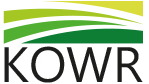 REGISTRATION FORMBuyers Trade Mission September 2022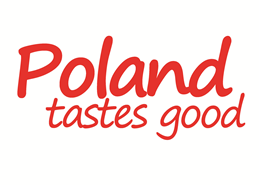 Company nameCompany addressWebsiteParticipant’s contact detailsPrefix:Prefix:Mr.Mrs.Ms.Participant’s contact detailsFirst name:First name:Participant’s contact detailsLast name:Last name:Participant’s contact detailsPosition in company:Position in company:Participant’s contact detailsE-mail:E-mail:Participant’s contact detailsDirect phone:Direct phone:Please indicate the languages you speakCompany Profile  Type of activity chain store	food importer	discount store	supermarket retailer	hypermarket  food wholesaler                               warehouse supermarketfood distributor 	other, what types?Type of products you are specialised in?Range  local       national      international Number of stores: Company description: Type of activity chain store	food importer	discount store	supermarket retailer	hypermarket  food wholesaler                               warehouse supermarketfood distributor 	other, what types?Type of products you are specialised in?Range  local       national      international Number of stores: Company description: Type of activity chain store	food importer	discount store	supermarket retailer	hypermarket  food wholesaler                               warehouse supermarketfood distributor 	other, what types?Type of products you are specialised in?Range  local       national      international Number of stores: Company description: Type of activity chain store	food importer	discount store	supermarket retailer	hypermarket  food wholesaler                               warehouse supermarketfood distributor 	other, what types?Type of products you are specialised in?Range  local       national      international Number of stores: Company description: Type of activity chain store	food importer	discount store	supermarket retailer	hypermarket  food wholesaler                               warehouse supermarketfood distributor 	other, what types?Type of products you are specialised in?Range  local       national      international Number of stores: Company description: Type of activity chain store	food importer	discount store	supermarket retailer	hypermarket  food wholesaler                               warehouse supermarketfood distributor 	other, what types?Type of products you are specialised in?Range  local       national      international Number of stores: Company description: Type of activity chain store	food importer	discount store	supermarket retailer	hypermarket  food wholesaler                               warehouse supermarketfood distributor 	other, what types?Type of products you are specialised in?Range  local       national      international Number of stores: Company description: Type of activity chain store	food importer	discount store	supermarket retailer	hypermarket  food wholesaler                               warehouse supermarketfood distributor 	other, what types?Type of products you are specialised in?Range  local       national      international Number of stores: Company description: What kind of food products are you looking for?Processed and preserved meat and products – beef and vealProcessed and preserved meat and products – beef and vealProcessed and preserved meat and products – beef and vealProcessed and preserved meat and products – beef and vealProcessed and preserved meat and products – beef and vealProcessed and preserved meat and products – beef and vealProcessed and preserved meat and products – beef and vealWhat kind of food products are you looking for?Processed and preserved meat and products - porkProcessed and preserved meat and products - porkProcessed and preserved meat and products - porkProcessed and preserved meat and products - porkProcessed and preserved meat and products - porkProcessed and preserved meat and products - porkProcessed and preserved meat and products - porkWhat kind of food products are you looking for?Processed and preserved meat and products - poultryProcessed and preserved meat and products - poultryProcessed and preserved meat and products - poultryProcessed and preserved meat and products - poultryProcessed and preserved meat and products - poultryProcessed and preserved meat and products - poultryProcessed and preserved meat and products - poultryWhat kind of food products are you looking for?Additives / CondimentsAdditives / CondimentsAdditives / CondimentsAdditives / CondimentsAdditives / CondimentsAdditives / CondimentsAdditives / CondimentsWhat kind of food products are you looking for?Cheese and dairy productsCheese and dairy productsCheese and dairy productsCheese and dairy productsCheese and dairy productsCheese and dairy productsCheese and dairy productsWhat kind of food products are you looking for?Oils (inc. rapeseed& sunflower oils) oils and other fluid fats, margarine and similar edible fatsOils (inc. rapeseed& sunflower oils) oils and other fluid fats, margarine and similar edible fatsOils (inc. rapeseed& sunflower oils) oils and other fluid fats, margarine and similar edible fatsOils (inc. rapeseed& sunflower oils) oils and other fluid fats, margarine and similar edible fatsOils (inc. rapeseed& sunflower oils) oils and other fluid fats, margarine and similar edible fatsOils (inc. rapeseed& sunflower oils) oils and other fluid fats, margarine and similar edible fatsOils (inc. rapeseed& sunflower oils) oils and other fluid fats, margarine and similar edible fatsWhat kind of food products are you looking for?Bread, pastry and cakes (fresh and preserved)Bread, pastry and cakes (fresh and preserved)Bread, pastry and cakes (fresh and preserved)Bread, pastry and cakes (fresh and preserved)Bread, pastry and cakes (fresh and preserved)Bread, pastry and cakes (fresh and preserved)Bread, pastry and cakes (fresh and preserved)What kind of food products are you looking for?Breakfast and cereals products Breakfast and cereals products Breakfast and cereals products Breakfast and cereals products Breakfast and cereals products Breakfast and cereals products Breakfast and cereals products What kind of food products are you looking for?Pasta, noodles, couscous and similar farinaceous productsPasta, noodles, couscous and similar farinaceous productsPasta, noodles, couscous and similar farinaceous productsPasta, noodles, couscous and similar farinaceous productsPasta, noodles, couscous and similar farinaceous productsPasta, noodles, couscous and similar farinaceous productsPasta, noodles, couscous and similar farinaceous productsWhat kind of food products are you looking for?Frozen vegetables and fruitFrozen vegetables and fruitFrozen vegetables and fruitFrozen vegetables and fruitFrozen vegetables and fruitFrozen vegetables and fruitFrozen vegetables and fruitWhat kind of food products are you looking for?Processed fruit, vegetable and mushroom productsProcessed fruit, vegetable and mushroom productsProcessed fruit, vegetable and mushroom productsProcessed fruit, vegetable and mushroom productsProcessed fruit, vegetable and mushroom productsProcessed fruit, vegetable and mushroom productsProcessed fruit, vegetable and mushroom productsWhat kind of food products are you looking for?Fruit and vegetable juices , nectars and drinksFruit and vegetable juices , nectars and drinksFruit and vegetable juices , nectars and drinksFruit and vegetable juices , nectars and drinksFruit and vegetable juices , nectars and drinksFruit and vegetable juices , nectars and drinksFruit and vegetable juices , nectars and drinksWhat kind of food products are you looking for?Cocoa, chocolate and sugar confectionery, sweets Cocoa, chocolate and sugar confectionery, sweets Cocoa, chocolate and sugar confectionery, sweets Cocoa, chocolate and sugar confectionery, sweets Cocoa, chocolate and sugar confectionery, sweets Cocoa, chocolate and sugar confectionery, sweets Cocoa, chocolate and sugar confectionery, sweets What kind of food products are you looking for?Cookies, cakes, biscuits, snacks, etc.Cookies, cakes, biscuits, snacks, etc.Cookies, cakes, biscuits, snacks, etc.Cookies, cakes, biscuits, snacks, etc.Cookies, cakes, biscuits, snacks, etc.Cookies, cakes, biscuits, snacks, etc.Cookies, cakes, biscuits, snacks, etc.What kind of food products are you looking for?Homogenized food preparations and dietetic foodHomogenized food preparations and dietetic foodHomogenized food preparations and dietetic foodHomogenized food preparations and dietetic foodHomogenized food preparations and dietetic foodHomogenized food preparations and dietetic foodHomogenized food preparations and dietetic foodWhat kind of food products are you looking for?Convenience food / prepared mealsConvenience food / prepared mealsConvenience food / prepared mealsConvenience food / prepared mealsConvenience food / prepared mealsConvenience food / prepared mealsConvenience food / prepared mealsWhat kind of food products are you looking for?Coffee  and tea (inc. fruit teas, herbal teas, functional teas)Coffee  and tea (inc. fruit teas, herbal teas, functional teas)Coffee  and tea (inc. fruit teas, herbal teas, functional teas)Coffee  and tea (inc. fruit teas, herbal teas, functional teas)Coffee  and tea (inc. fruit teas, herbal teas, functional teas)Coffee  and tea (inc. fruit teas, herbal teas, functional teas)Coffee  and tea (inc. fruit teas, herbal teas, functional teas)What kind of food products are you looking for?Mineral waters and non-alcoholic beveragesMineral waters and non-alcoholic beveragesMineral waters and non-alcoholic beveragesMineral waters and non-alcoholic beveragesMineral waters and non-alcoholic beveragesMineral waters and non-alcoholic beveragesMineral waters and non-alcoholic beveragesWhat kind of food products are you looking for?Eco- / Fit- /Health-oriented products / Functional foods, SuperfoodsEco- / Fit- /Health-oriented products / Functional foods, SuperfoodsEco- / Fit- /Health-oriented products / Functional foods, SuperfoodsEco- / Fit- /Health-oriented products / Functional foods, SuperfoodsEco- / Fit- /Health-oriented products / Functional foods, SuperfoodsEco- / Fit- /Health-oriented products / Functional foods, SuperfoodsEco- / Fit- /Health-oriented products / Functional foods, SuperfoodsWhat kind of food products are you looking for?Others - please specify:Others - please specify:Others - please specify:Others - please specify:Others - please specify:Others - please specify:Others - please specify:Please state if your company is selling products through any E-commerce platform (i.e. Amazon, etc.) 